Resident/ Business Event Notice Chelmsford Half Marathon Sunday 3 March 2024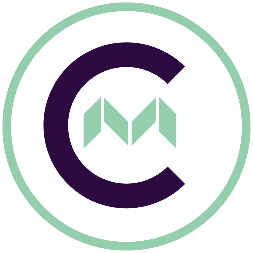 
Dear Resident / Business ownerI am writing to notify you of the new Chelmsford Half Marathon, taking place Sunday 5 March 2023.  We expect approximately 2,000 runners to take part in this mass participation event.The event will have a big impact on local and national charities through participant fundraising, as well as supporting local businesses around Chelmsford through increased trade on race day. Major road and lane closures will be in place to safely facilitate the event and you may be affected by these for a short period of time in the morning/early afternoon.  Access will be maintained for emergency vehicles at all times.The road closures are listed below:Rolling road closure 08:50-09:25 to include the following: Ransomes Way roundaboutBishop Hall LaneBishop Hall Lane roundaboutRectory Lane from Bishop Hall Lane roundabout to junction with Parkway (both directions)Parkway from Rectory Lane to junction with Market roundabout (Southbound / Eastbound)     What is a rolling road closure? A closure will be implemented shortly before the race sets off and the roads will be reopened behind the tail runner. The purpose of the rolling road closure is to improve safety of runners and enable the roads to be fully opened behind the race without delay. More road closure information on the next pagePTO3 March road closures: High Bridge: 05:00-10:30A1114 Eastbound closure from Army & Navy to Howe Green roundabout: 05:00-13:00 Woodhill Rd Eastbound from Molrams Ln to junction with Brick Kiln Road: 05:00-11:00Brick Kiln Rd from Junction with Woodhill Rd to junction with Maldon Rd: 05:00-11:00Sandford Mill Lane: 04:00-11:00Brook End Rd - Access maintained for residents: 04:00-11:30Brook End Rd South - Access maintained for residents: 04:00-11:30Chelmer Village Way Westbound from Kingsford Drive roundabout to junction with Mill Vue Road roundabout - Access maintained for residents: 04:00-12:301-3 March closure:Alan Cherry Drive closed 1 March from 07:00 to 3 March at 22:003 March lane closures:Parkway inside lane closure from Market roundabout to Army and Navy Roundabout 05:00-10:30Chelmer Bridge 1x Westbound lane closure 05:00-10:30Lane closure on Springfield Road roundabout at High Bridge 05:00-10:30If you have a query relating to the road closures, you can either whatsapp message us by clicking the following link: https://wa.me/message/VK2WAGKV2OAIM1 or you can email your query to office@chelmsfordhalfmarathon.co.uk We would like to thank you for your patience for any disruption caused and we would like to invite you to join us in cheering on the participants as they pass your property. If you would like to volunteer at the event, please get in touch via social media or the email address listed above.

Next year the event will take place on 2 March 2025. Tickets for next year go on sale on race day and will include a limited 50% discount for 24 hours. For full event details and route maps visit: www.cmhalf.com/racedayguide To register for 2025 visit: https://www.cmhalf.com Kind regards
Andrew & Peter (Chelmsford Half Marathon)
